EWANGELIADla Dzieci18.04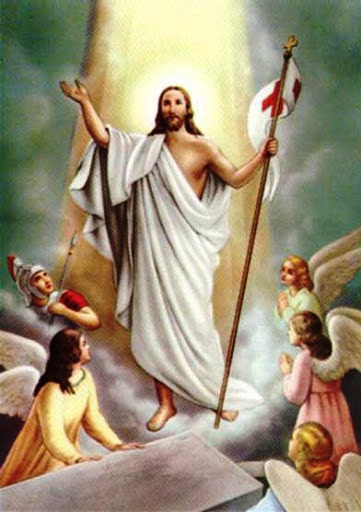 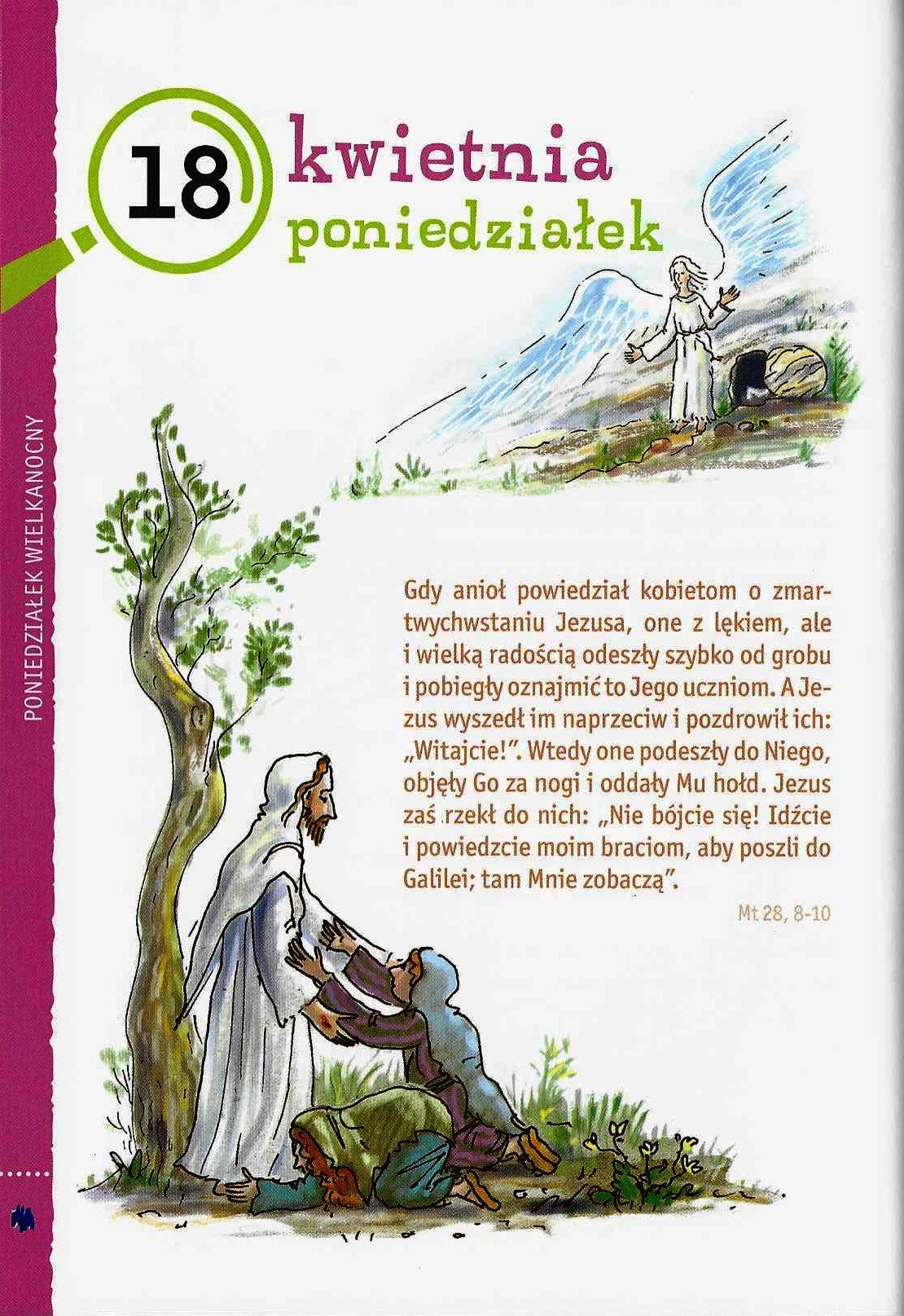 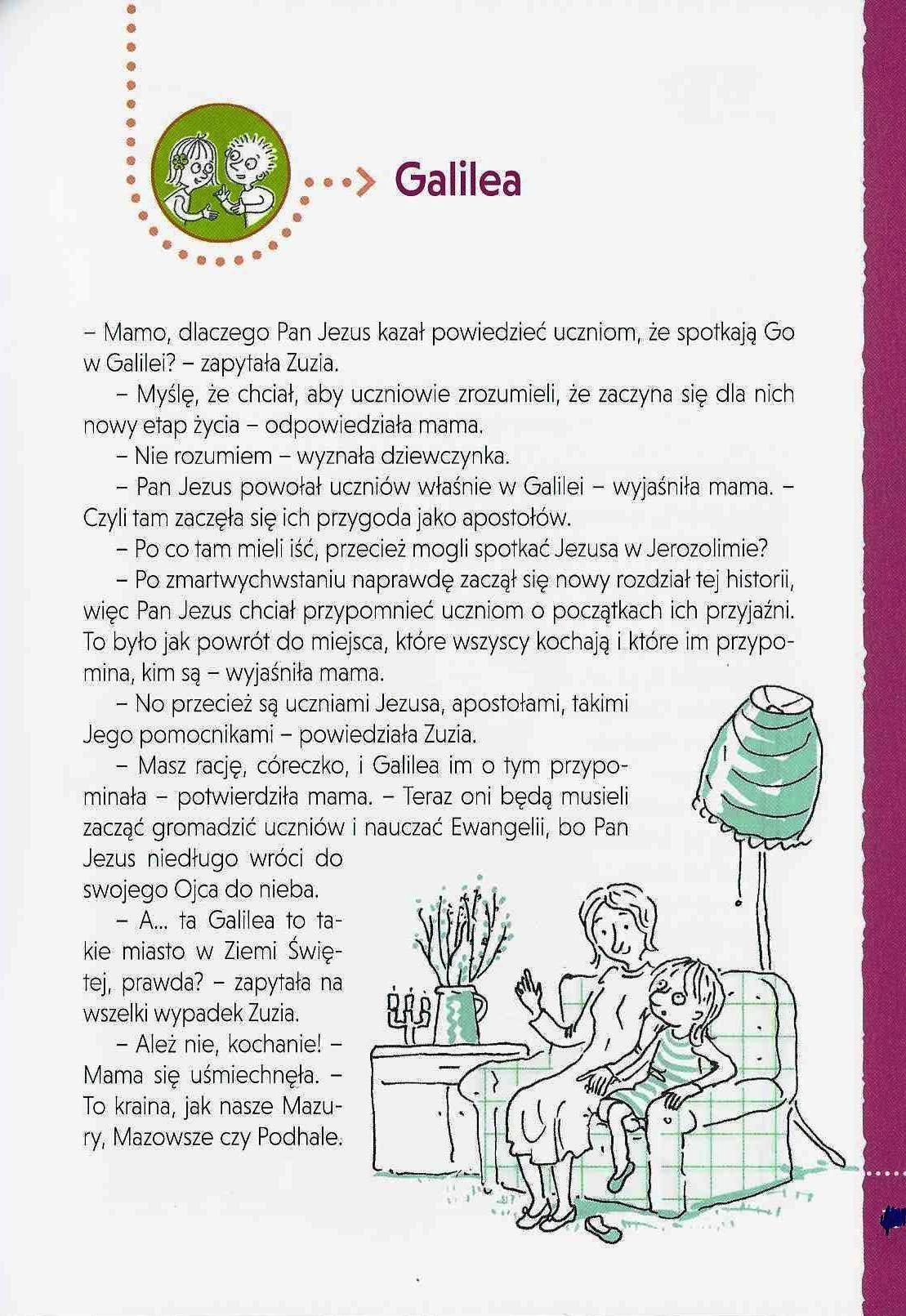 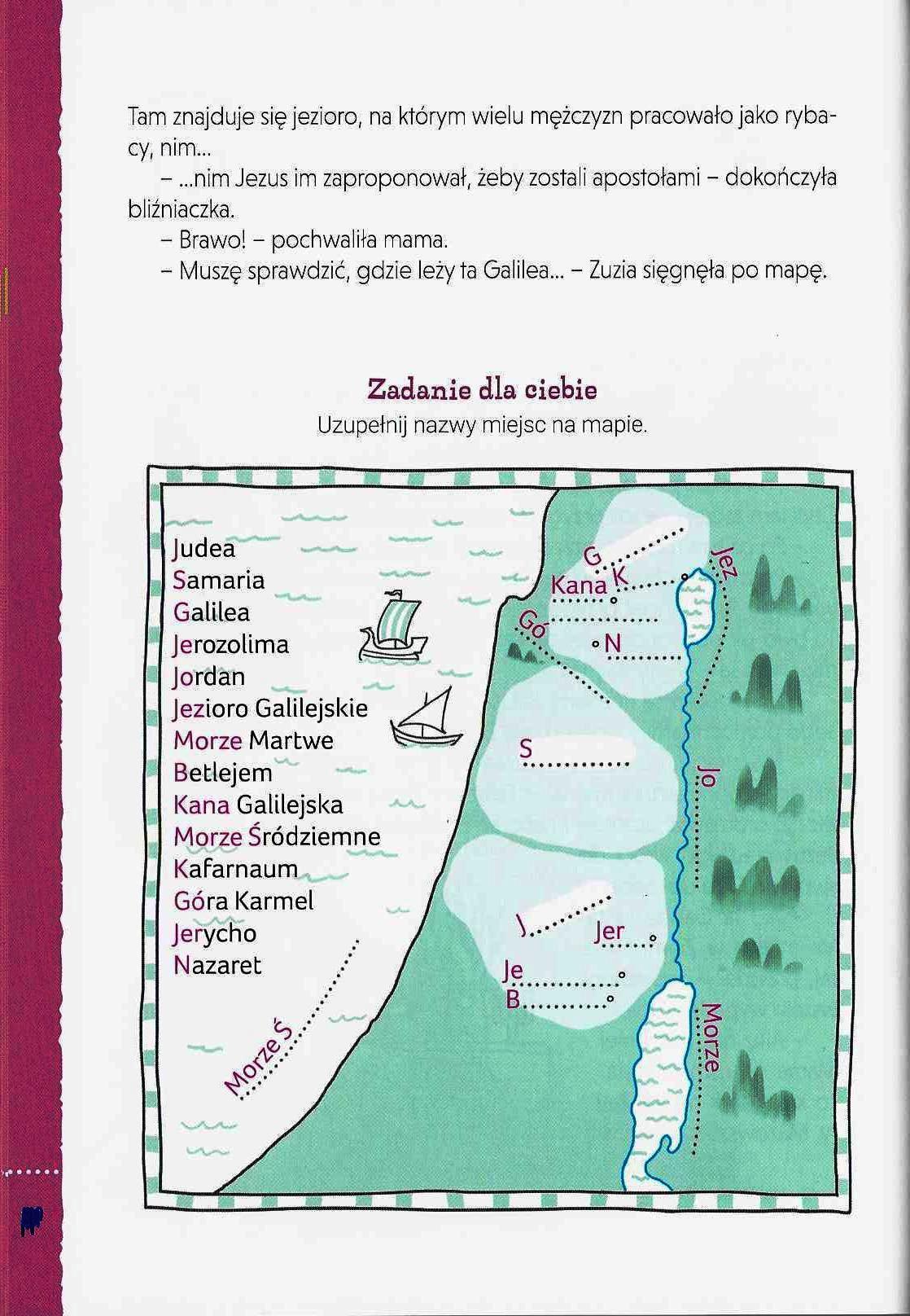 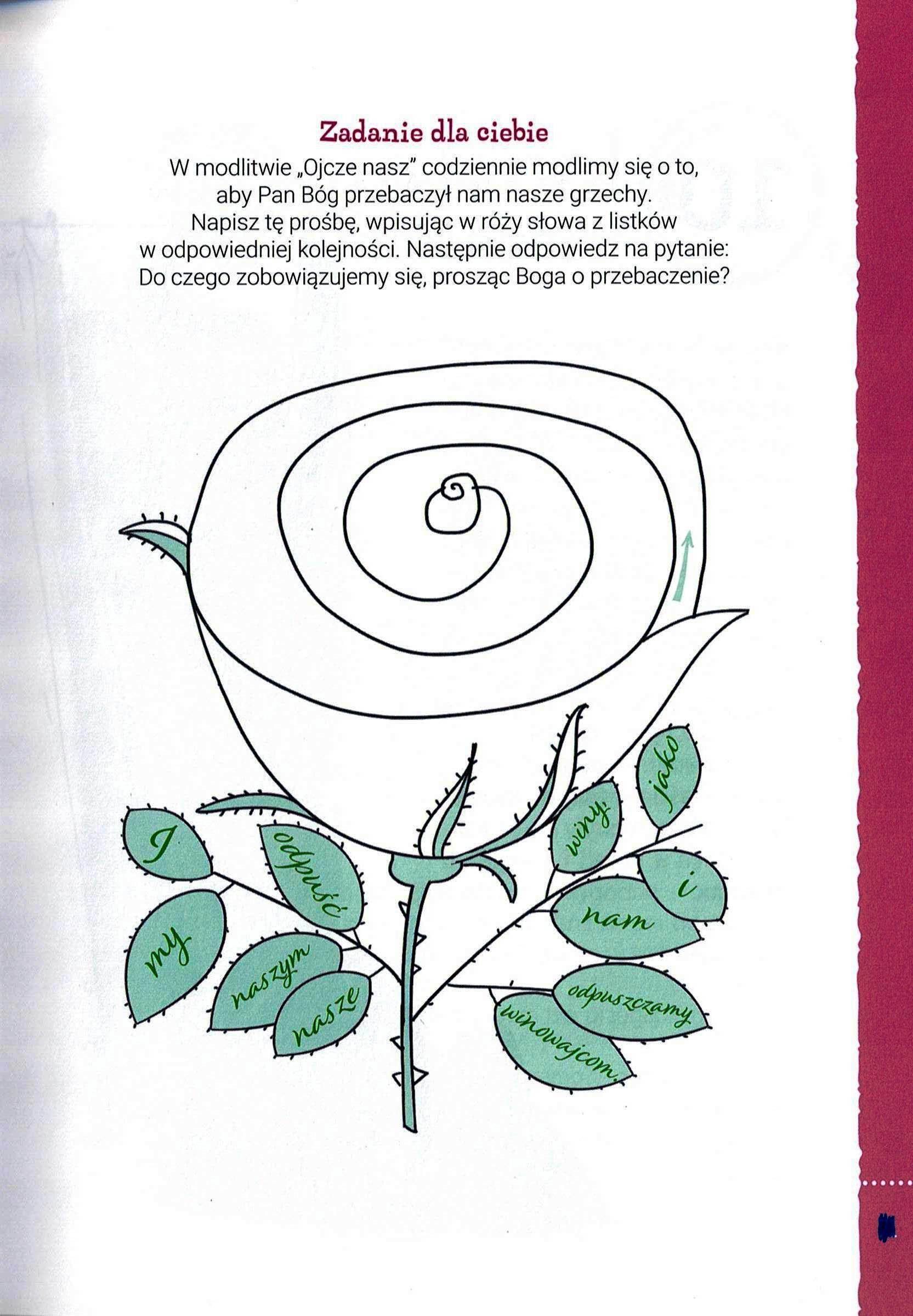 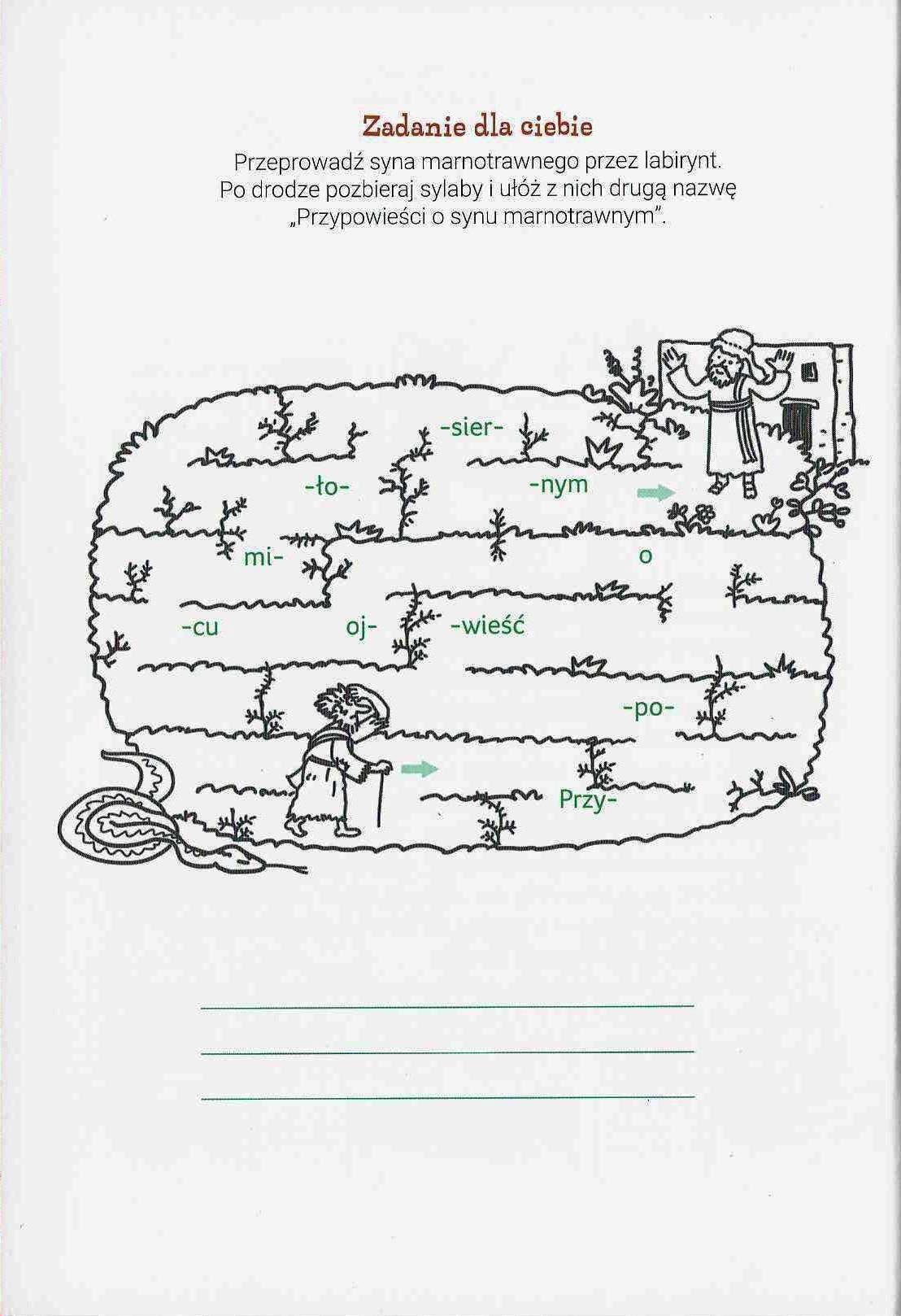 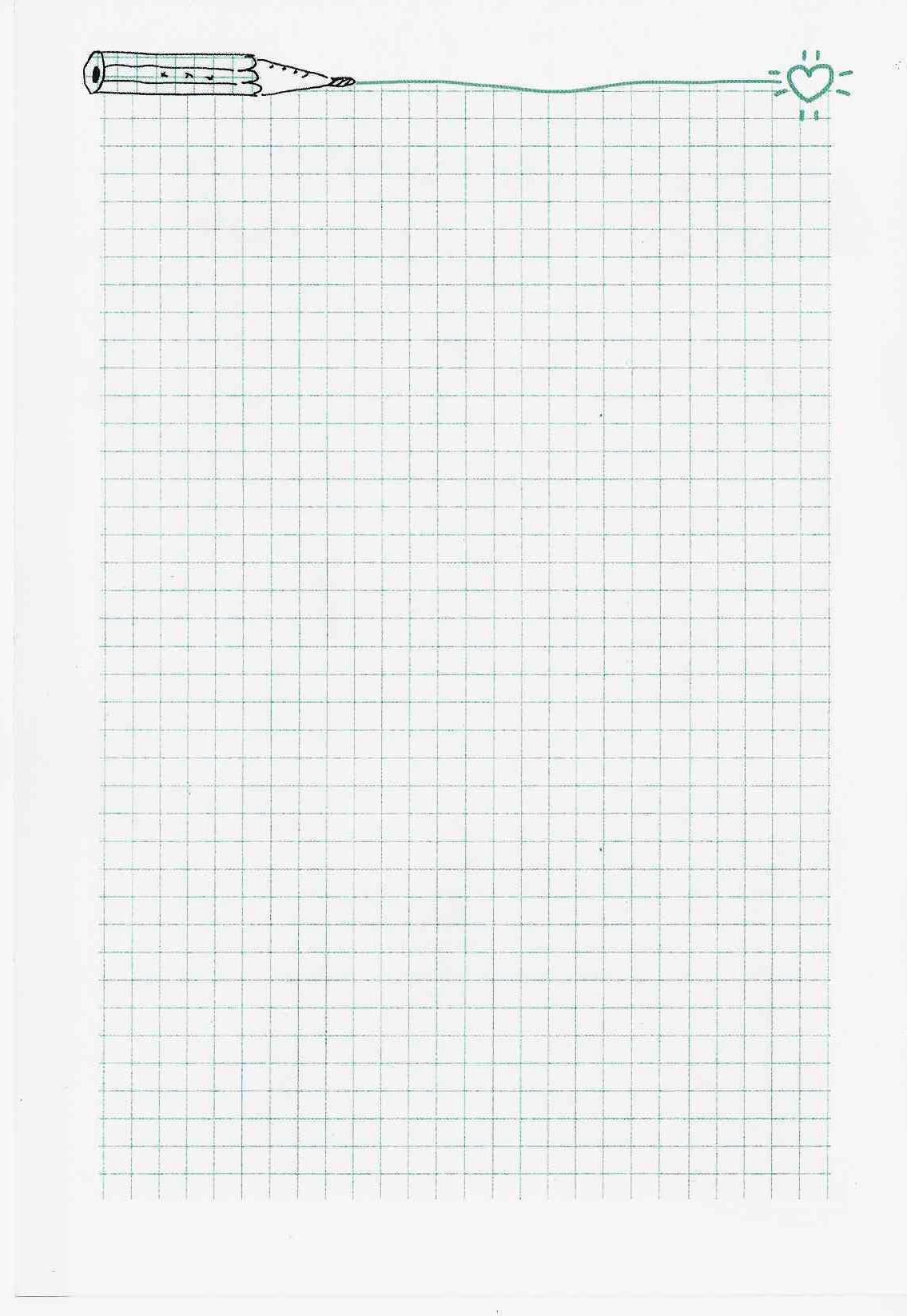 